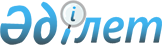 О внесении изменений в постановление акимата Сырдарьинского района от 2 апреля 2012 года N 120 "О проведении призыва граждан на срочную воинскую службу в апреле-июне и октябре-декабре 2012 года"
					
			Утративший силу
			
			
		
					Постановление акимата Сырдарьинского района Кызылординской области от 07 мая 2012 года N 189. Зарегистрировано Департаментом юстиции Кызылординской области 11 мая 2012 года N 10-8-177. Утратило силу постановлением акимата Сырдарьинского района Кызылординской области от 03 января 2013 года N 1      Сноска. Утратило силу постановлением акимата Сырдарьинского района Кызылординской области от 03.01.2013 N 1.      Примечание РЦПИ:

      В тексте сохранена авторская орфография и пунктуация.

      В соответствии со статьей 31 и 37 Закона Республики Казахстан от 23 января 2001 года N 148 "О местном государственном управлении и самоуправлении в Республике Казахстан", статьей 27 Закона Республики Казахстан от 16 февраля 2012 года N 561-IV "О воинской службе и статусе военнослужащих", Указом Президента Республики Казахстан от 1 марта 2012 года N 274 "Об увольнении в запас военнослужащих срочной воинской службы, выслуживших установленный срок воинской службы и очередном призыве граждан Республики Казахстан на срочную воинскую службу в апреле-июне и октябре-декабре 2012 года" акимат Сырдарьинского района ПОСТАНОВЛЯЕТ:



      1. В постановление акимата Сырдарьинского района от 2 апреля 2012 года N 120 "О проведении призыва граждан на срочную воинскую службу в апреле-июне и в октябре-декабре 2012 года" (зарегистрировано в Реестре государственной регистрации нормативных правовых актов за N 10-8-172, опубликовано в газете "Тіршілік тынысы" от 11.04.2012 года" внести следующие изменения:

      Сноска. Первый абзац пункта 1 в редакции постановления акимата Сырдарьинского района Кызылординской области от 29.10.2012  N 436. 



      пункт 1 постановления изложить в новой редакции:

      "Организовать и обеспечить проведение призыва граждан в Сырдарьинском районе на срочную воинскую службу в апреле-июне и октябре-декабре 2012 года граждан мужского пола в возрасте от восемнадцати до двадцати семи лет, не имеющих права на отсрочку или освобождения от призыва, а также граждан, отчисленных из учебных заведений, не достигших двадцати семи лет и не выслуживших установленные сроки воинской службы по призыву."



      2. Контроль за исполнением настоящего постановления возложить на заместителя акима Сырдарьинского района Е.Ажикенова.



      3. Настоящее постановление вводится в действие со дня его первого официального опубликования.      Аким района                                Ғ. Әбілтай      "Согласовано"

      Начальник государственного учреждения

      "Сырдарьинский районный отдел внутренних дел

      Департамента внутренних дел Кызылординской

      области Министерства внутренних дел

      Республики Казахстан"

      Бұрханов Талғат Темірұлы__________________

      "07" мая 2012 года      "Согласовано"

      Главный врач государственного

      коммунального предприятия на праве

      хозяйственного ведения "Сырдарьинская

      районная поликлиника" управления

      здравоохранения Кызылординской области"

      Ерімбет Сексенбай Бұқарбайұлы_____________

      "07" мая 2012 года      "Согласовано"

      Начальник государственного учреждения

      "Отдел по делам обороны Сырдарьинского

      района Кызылординской области"

      Утжанов Чингис Кубеевич____________

      "07" мая 2012 года
					© 2012. РГП на ПХВ «Институт законодательства и правовой информации Республики Казахстан» Министерства юстиции Республики Казахстан
				